OBJEDNÁVKA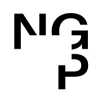 Doklad OJE - 688ODBĚRATEL - fakturační adresaNárodní galerie v PrazeStaroměstské náměstí 12110 15 Praha 1Zřízena zákonem č.148/1949 Sb., o Národní galerii v PrazeČíslo objednávky 688/2022TON a.s.Michaela Thoneta 148768 61 Bystřice pod Hostýnem Česká republikaRazítko a podpis 	Dle § 6 odst.1 zákona c. 340/2015 Sb. o registru smluv nabývá objednávka s předmětem plnění vyšší než hodnota 50.000,- Kč bez DPH účinnosti až uveřejněním (včetně jejího písemného potvrzení) v registru smluv. Uveřejnění provede objednatel.Žádáme obratem o zaslání akceptace (potrvrzení) objednávky.Podpis:Platné elektronické podpisy:01.04.2022 17:36:30 - XXXXXXXXXXXXXXX - příkazce operace04.04.2022 14:57:16 - XXXXXXXXXXXXXX - správce rozpočtuČíslo objednávky 688/2022© MÚZO Praha s.r.o. - www.muzo.czStranaIČ    00023281	DIČ CZ00023281Typ Příspěvková organizaceIČ 49970585	DIČ CZ49970585IČ    00023281	DIČ CZ00023281Typ Příspěvková organizaceDatum vystavení    01.04.2022    Číslo jednací IČ    00023281	DIČ CZ00023281Typ Příspěvková organizaceSmlouvaIČ    00023281	DIČ CZ00023281Typ Příspěvková organizacePožadujeme :IČ    00023281	DIČ CZ00023281Typ Příspěvková organizaceTermín dodání	01.04.2022 - 20.06.2022IČ    00023281	DIČ CZ00023281Typ Příspěvková organizaceZpůsob dopravyIČ    00023281	DIČ CZ00023281Typ Příspěvková organizaceZpůsob platby	Platebním příkazemIČ    00023281	DIČ CZ00023281Typ Příspěvková organizaceSplatnost faktury      30 dnůObjednáváme u Vás výstavní fundus pro projekt předsednictví ČR v Radě EU. Termín výroby: do 17/6 2022 obj. vč. dopravyObjednáváme u Vás výstavní fundus pro projekt předsednictví ČR v Radě EU. Termín výroby: do 17/6 2022 obj. vč. dopravyPoložka	Množství MJ	%DPH	Cena bez DPH/MJ	DPH/MJ	Celkem s DPHPoložka	Množství MJ	%DPH	Cena bez DPH/MJ	DPH/MJ	Celkem s DPHvýstavní fundus pro projekt do Rady EU	1.00	21	76 712.73	16 109.67	92 822.40výstavní fundus pro projekt do Rady EU	1.00	21	76 712.73	16 109.67	92 822.40Vystavil(a)XXXXXXXXXXXXXXXXXXXXXXXXXXXPřibližná celková cena	92 822.40Kč